Name of Journal: World Journal of Gastrointestinal SurgeryManuscript NO: 67245Manuscript Type: ORIGINAL ARTICLECase Control StudyFast-track protocols in laparoscopic liver surgery: applicability and correlation with difficulty scoring systemsCiria R et al. Fast-track protocols in laparoscopic liver surgeryRuben Ciria, Ana Padial, María Dolores Ayllón, Carmen García-Gaitan, Javier BriceñoRuben Ciria, Ana Padial, María Dolores Ayllón, Javier Briceño, Unit of Hepatobiliary Surgery and Liver Transplantation, University Hospital Reina Sofia, Cordoba 14004, SpainCarmen García-Gaitan, Unit of Anesthesiology, University Hospital Reina Sofia, Cordoba 14004, SpainAuthor contributions: Ciria R and Ayllón MD designed the research study; Ciria R, Ayllón MD, Padial A and García-Gaitan C performed the research; all authors analyzed the data and wrote the manuscript; All authors have read and approved the final manuscript; Ciria R and Padial A have equally contributed to the development of this manuscript and research.Corresponding author: Ruben Ciria, FEBS, MD, PhD, Surgeon, Unit of Hepatobiliary Surgery and Liver Transplantation, University Hospital Reina Sofia, Avenida Menéndez Pidal s/n, Cordoba 14004, Spain. rubenciria@gmail.comReceived: April 19, 2021Revised: July 25, 2021Accepted: Published online: AbstractBACKGROUNDFew series have reported the utility of fast-track protocols (FTP) in minimally invasive liver surgery.AIMto report the applicability of FTP in minimally invasive liver surgery and to correlate with difficulty scores.METHODSThe series of patients undergoing minimally invasive liver surgery from 2014 was analyzed. Iwate, Southampton and Gayet’s scores were compared as predictors of FTP adherence. Accomplishment of FTP was considered within 24-h, 48-h and 72-h. Multivariate models were performed to define discharge < 24 h, < 72 h, complications and readmissions.RESULTSFrom 160 cases, 78 were candidates for FTP, of which 22 (28.2%), 19 (24.4%) and 14 (17.9%) were discharged in < 24-h, 48-h and 72-h, respectively (total = 71.5%). Iwate, Southampton and Gayet’s scores achieved area under the receiver operating characteristic values for < 24-h stay of 0.780, 0.687 and 0.698, respectively. Sensitivity and specificity values for the best score (Iwate) were 87.7% and 66.7%, respectively (cutoff = 5.5). In multivariate models, < 72 h stay and complications revealed body mass index as a risk factor independent from difficulty scores.CONCLUSIONThe development of aggressive FTP is feasible and < 24-h stay can be achieved even in moderate and advanced complexity cases. Difficulty scores, including body mass index value, may be useful to predict which cases may adhere to these protocols.Key Words: liver; fast-track; enhanced recovery; laparoscopyCiria R, Padial A, Ayllón MD, García-Gaitan C, Briceño J. Fast-track protocols in laparoscopic liver surgery: applicability and correlation with difficulty scoring systems. World J Gastrointest Surg 2022; In pressCore Tip: The current manuscript shows how fast-track protocols on laparoscopic liver surgery can be accomplished according to difficulty scoring systems.INTRODUCTIONMinimally invasive liver surgery (MILS) has become wide spread in recent years. Nowadays, the feasibility and advantages of MILS have been widely demonstrated[1,2]. Enhanced recovery after surgery (ERAS) protocols are multimodal pathways developed to overcome the deleterious effect of perioperative stress after major surgery. The last guidelines published in 2016 from the ERAS Society performed a systematic review over more than 30 articles in which the classical 23 ERAS items validated for colorectal surgery were analyzed for liver surgery[3,4]. The conclusion was that the application of ERAS protocols in liver surgery could be beneficial although the available evidence was poor and prospective studies were encouraged.Several difficulty scores have been reported to date in laparoscopic liver surgery (LLS). The primary endpoints of all of them are intraoperative complications, conversions and degree of difficulty. The most widely used is the Iwate score[5]. There are others like the Southampton score[6] and the Gayet’s score[7]. However, none of them have been tested to predict early recovery and/or completion of a fast-track protocol (FTP).Our liver unit adopted MILS in 2014, and since the very beginning has implemented a very aggressive FTP leading to an innovative 1-d stay protocol. The main aim of our manuscript is to report a prospective validation of our FTP in MILS. As secondary aims, we analyzed our experience with 1-d stay surgery in LLS and the results of FTP grouped by the 3 scores of difficulty in LLS currently reported in literature in order to compare the capability of each score to predict FTP accomplishment.MATERIALS AND METHODSInclusion period and populationAll patients who underwent MILS since the adoption of the laparoscopic approach (October 2014) at the University Hospital Reina Sofía in Córdoba-Spain were included in the study. All patients signed informed consent for the approval of their personal data for research. All cases were included in a prospectively maintained database. Approval number of the institutional review board of the University Hospital Reina Sofia was 4380 (Code 0000-0002).Inclusion criteriaThe inclusion criteria were unrestricted. We started our FTP at case 40 (to avoid learning curve). Regarding comorbidities, no significant heart disease, body mass index (BMI) < 35 and American Society of Anesthesiologists score < 4 were required. Regarding complexity, Iwate and Southampton scores ≥ 10, living donation and synchronic colorectal and liver resections were excluded. Conversions were also excluded from the analysis, being considered an “a posteriori” variable.Calculation of difficulty scoresAccording to their original publications, we considered Iwate, Southampton and Gayet’s scores for the calculations and the testing. Iwate score was calculated according to its last update in which an “Expert” category was added and up to 12 points could be reached. Southampton and Gayet’s scores were calculated according to their original reports as no further modifications have been reported.Perioperative FTPSince the decision of developing an FTP for LLS, two different protocols were considered for both minor and major resections, including a 24-h and a 48-h discharge protocol, respectively. The protocols are depicted in Figure 1a and b. Considering that the main aim is maintaining a low central venous pressure during the surgical procedure, most of the interventions in our protocol are focused on an aggressive preoperative emptying of the intravascular compartment, a fluid restriction during the operation and a rapid postoperative recovery with early intake.Surgical procedures and recovery areaOur laparoscopic liver resection is based on general principles of open and MILS. Our standard position of the patient is supine with tilt left 30º-45º in case of right posterior resections. Our main transection device is ultrasonic surgical aspiration irrigation device with bipolar sealing forceps for vascular structures. Main vessels are transected using endo-staplers. Following the surgery, the patients are admitted to a postoperative recovery area in which patients are monitored continuously by anesthesiologists. Immediately after arrival, blood tests are obtained, and unless abnormal the patient is discharged to our surgical ward in a 2-4 h period.Statistical analysis and main endpointsA prospectively maintained database was screened to obtain complexity scores and to identify potential variables not included in the previously reported scores that would increase their prediction capabilities. Comparisons were performed after normality tests (Shapiro-Wilk) using parametric or non-parametric tests, accordingly. Multivariate models were performed by logistic binary regression tests including variables within 0.1 significance in the major models. The final models included variables below 0.05 significance. Receiver operating curves were performed defining the best cutoff point of the complexity scores. The main endpoints of our study were: (1) Global results and discharge 24h/48h/72 h or FTP not accomplished; (2) Prediction capability of early discharge from difficulty scores; (3) Receiver operating curves for “early discharge” accomplishment of scores; and (4) Multivariate models: discharge-24 h/discharge-72 h/general complications/readmissions.RESULTSOverall results and completion of FTPFrom a total of 160 LLS, the final dataset for the analysis was 78 cases. Exclusions were defined as depicted in Figure 2. Mean comprehensive complication index was 5.18 ± 11.52 for the group of patients within the FTP. A total of 23% had any kind of complication, from which only 5 cases (6.4%) were major complications (Dindo-Clavien III-IV). Comparisons with the group of patients that were not candidates to enter into a FTP showed that the selection procedure was adequate (Table 1). From the 78 cases of candidates for FTP, 22 (28.2%), 19 (24.4%) and 14 (17.9%) were discharged in less than 24-h, 48-h and 72-h, respectively (total = 71.5%). The rest (29.5%) did not accomplish any kind of FTP because of the following reasons: complication (26.1%), long distance from home > 200 km (17.3%), delay in the discharge from the recovery area > 12 h (34.8%) and weekender/no acceptance from the patients (21.7%). Readmission rate in the whole series was 7.5%. It was lower but did not reach statistical significance in the FTP group compared to the non-FTP group (7.7% vs 11.9%; P = not significant). In the FTP group, readmissions were related to the surgical procedure but could not be considered a direct consequence of the application of an FTP. One of the cases was a late evisceration that happened 8 d after the discharge.Accomplishment of the FTP according to difficulty scoresAs observed in Figure 3, the accomplishment of an FTP is directly related to the difficulty of the LLS. It should be noted that a low punctuation in the scores predicted a low postoperative stay and that a high difficulty score predicted a non-accomplished FTP. We also analyzed the combination of 2 or 3 scores with equal punctuation in order to find out whether they would benefit and complement each other by adding homogeneity. However, the combination of the scores was lower in the prediction of accomplishment of an FTP. After these findings, a correlation test was performed in order to find out if Iwate and Southampton scores correlated linearly. An R2 = 0.2594 score was obtained. As observed in Figure 4, several cases were not concordant in their punctuation. Several high Iwate score cases were downgraded by the Southampton scoring system.Predicting early discharge with less than 24-h postoperative hospital stayBy performing receiver operating curves, it could be demonstrated that the difficulty scores could predict early discharge < 24 h. In this sense, it should be noted that the best cutoff points were equivalent for both Iwate and Southampton scores (score = 5.5). The best sensitivity was observed for the Iwate score (S = 85.7%), with a specificity of 66.7% (Figure 5).Multivariate analysisMultivariate models were obtained to find out if complexity scores were independent predictors of early discharge, complications and/or readmissions. A model was performed for each of the complexity scores in order to avoid interactions. Age, BMI, sex, American Society of Anesthesiologists score, previous surgery, malignancy, bilobar spread and liver disease were added as variables. All patients in the series were included (160 cases). As observed in Table 2, in each model the complexity scores were independent risk scores. Interestingly, BMI was a persistent risk factor added to these scores in both the complications and discharge < 72 h models.DISCUSSIONPatients undergoing a standard laparoscopic liver resection may be considered as optimal candidates to be included into early recovery protocols, as the surgical procedure needs no anastomosis nor vascular reconstruction. The adoption of LLS by liver teams seems to be clearly exponential, and thus the recovery and postoperative comfort are improving. According to our results, adequate selection may lead to high rates of effectiveness in terms of early discharge, low readmission rates and reduced incidence of complications. Complexity scores may be helpful in the selection process.Several complexity scores have been reported to date[5-14]. From a technical point of view, most of them have assessed the effect of variables such as tumor location or extent of liver resection. However, liver and patient status have not been considered as important in the scores, and only impaired liver function and previous liver surgery or preoperative chemotherapy have been marginally evaluated. Only Hasegawa et al[13] considered BMI score as valuable in a difficulty score. According to our results, BMI score may be considered as important because it may add relevant information about the prognosis of the patients and the potential adherence to an FTP. In our opinion, liver and patient status have not been adequately considered and should be re-evaluated into difficulty scores. Liver function parameters are only considered by traditional markers (such as Child, platelets or bilirubin). Western and eastern populations are different from a demographical and epidemiological point of view. The main disease, underlying liver impairment and a potential fatty liver or neoadjuvant chemotherapy may surely complement current scores.A recent meta-analysis performed on 580 laparoscopic liver patients (292 early recovery vs 288 traditional) performed on 8 studies highlighted the potential benefit of these protocols in this type of surgery[15]. However, the risk of bias was too high as the authors did not report detailed randomization methods, allocation concealment or blind methods. Moreover, the included studies did not adopt a standard and unified clinical treatment of ERAS programs, and complexity of the resection was not included or controlled as a bias factor. A more recent meta-analysis on ERAS clinical pathways included 4 randomized trials showing several advantages like length of stay and lower complication rates[16]. However, according to the recent recommendations from the ERAS group, liver teams were encouraged to report other components or modifications that could improve results or help spread this clinical pathway.Our protocol is probably the most aggressive perioperative protocol reported to date in LLS. Our main aim was to reach < 24 h stay in minor hepatectomies and < 48 h in major hepatectomies without any detrimental effect on postoperative outcome. As stated before, about 30% of the cases, if adequately selected, can be discharged in less than 24 h and up to 50% in less than 2 d. It should be noted that 74% of the cases that did not adhere to our FTP were due to non-medical issues or complications. The area to which our hospital gives assistance includes regions more than 200 km away from our city. We detected that people from there were reluctant to early discharge after a major abdominal operation as they felt “unsafe.”The perioperative protocol has experienced some changes mainly due to increased experience. Our most recent cases have been performed without epidural catheter and some of them without central line. Similarly, we have stopped urinary catheterization the night before and discontinued furosemide 12 h before the surgery. These improvements are parallel to the better knowledge from our anesthesiologist, which have perfectly adapted the balance between central venous pressure, pneumoperitoneum pressure and airway pressure, making surgery a bloodless field[17]. It should be remarked that anesthesiologists are the cornerstone in our LLS. The intraoperative management based on boluses of inotropes rather than fluid administration is a difficult management that needs expertise and experience.Some limitations of our research should be highlighted. First, the final population in the study was not extremely large; second, the results may have obviously changed according to our improved experience; and third, complexity has too changed, and thus applicability may be limited. However, we offer a homogeneous population in a brief period of time in a recently developed LLS team. This main advantage may be transferable to several liver teams worldwide and may help them face the same difficulties that we have had in a different way. Alternatively, our protocol is the first incorporating a full perioperative pathway within complexity scoring systems, making a 24 h early discharge possible in the setting of LLS.CONCLUSIONIn conclusion, it is feasible to develop aggressive FTP in LLS, even in high-complexity cases. In fact, our protocols are the first-reported to adequately predict and accomplish a postoperative hospital stay shorter than 24 h. Currently available difficulty scores are useful to define candidates for FTP and may predict a full completion even in aggressive postoperative stay formats. However, we consider that BMI has not been adequately considered and may be added to the scores in order to improve their prediction capabilities.ARTICLE HIGHLIGHTSResearch backgroundThere is a lack of evidence regarding the correlation between laparoscopic liver surgery (LLS) difficulty scoring systems and accomplishment of fast-track protocols (FTP).Research motivationThe main motivation is to identify if current difficulty scoring systems may be used to predict early discharging policies and development of complications after LLS within an FTP.Research objectivesThe main objectives are to define if difficulty scoring systems may predict accomplishment of FTPs in LLS and to determine variables that may complement these scoring systems to increase their prediction capabilities.Research methodsWe analyzed out patients included in an FTP and compared Iwate, Southampton and Gayet’s scoring systems. Comparisons were also made in some sets of patients who were included in 24-h and 48-h early discharge protocols for both minor and major resections, respectively.Research resultsOur selection criteria was successful with more than 70% of our patients being discharged in less than 72 h. Iwate scoring system was the most accurate to predict 24-h discharge with an area under the receiver operating characteristic = 0.78 and 87.7% and 66.7% for sensitivity and specificity values, respectively, and a cutoff of 5.5 points.Research conclusionsIwate difficulty score is the most accurate to predict adhesion to an FTP after LLS. Body mass index was considered as an independent risk factor that should be added to current scoring systems.Research perspectivesIncoming difficulty scoring systems may be further evaluated to include variables not considered to date.REFERENCES1 Ciria R, Gomez-Luque I, Ocaña S, Cipriani F, Halls M, Briceño J, Okuda Y, Troisi R, Rotellar F, Soubrane O, Abu Hilal M. A Systematic Review and Meta-Analysis Comparing the Short- and Long-Term Outcomes for Laparoscopic and Open Liver Resections for Hepatocellular Carcinoma: Updated Results from the European Guidelines Meeting on Laparoscopic Liver Surgery, Southampton, UK, 2017. Ann Surg Oncol 2019; 26: 252-263 [PMID: 30390167 DOI: 10.1245/s10434-018-6926-3]2 Ciria R, Ocaña S, Gomez-Luque I, Cipriani F, Halls M, Fretland ÅA, Okuda Y, Aroori S, Briceño J, Aldrighetti L, Edwin B, Hilal MA. A systematic review and meta-analysis comparing the short- and long-term outcomes for laparoscopic and open liver resections for liver metastases from colorectal cancer. Surg Endosc 2020; 34: 349-360 [PMID: 30989374 DOI: 10.1007/s00464-019-06774-2]3 Melloul E, Hübner M, Scott M, Snowden C, Prentis J, Dejong CH, Garden OJ, Farges O, Kokudo N, Vauthey JN, Clavien PA, Demartines N. Guidelines for Perioperative Care for Liver Surgery: Enhanced Recovery After Surgery (ERAS) Society Recommendations. World J Surg 2016; 40: 2425-2440 [PMID: 27549599 DOI: 10.1007/s00268-016-3700-1]4 Dejong CH, van Dam RM. Enhanced recovery programs in liver surgery. World J Surg 2014; 38: 2683-2684 [PMID: 25123180 DOI: 10.1007/s00268-014-2727-4]5 Wakabayashi G. What has changed after the Morioka consensus conference 2014 on laparoscopic liver resection? Hepatobiliary Surg Nutr 2016; 5: 281-289 [PMID: 27500140 DOI: 10.21037/hbsn.2016.03.03]6 Halls MC, Berardi G, Cipriani F, Barkhatov L, Lainas P, Harris S, D'Hondt M, Rotellar F, Dagher I, Aldrighetti L, Troisi RI, Edwin B, Abu Hilal M. Development and validation of a difficulty score to predict intraoperative complications during laparoscopic liver resection. Br J Surg 2018; 105: 1182-1191 [PMID: 29737513 DOI: 10.1002/bjs.10821]7 Kawaguchi Y, Fuks D, Kokudo N, Gayet B. Difficulty of Laparoscopic Liver Resection: Proposal for a New Classification. Ann Surg 2018; 267: 13-17 [PMID: 28187043 DOI: 10.1097/SLA.0000000000002176]8 Ciria R, Ayllon MD, Briceño J. Difficulty scores in laparoscopic liver surgery-getting closer to a powerful and necessary tool. Hepatobiliary Surg Nutr 2019; 8: 428-430 [PMID: 31489323 DOI: 10.21037/hbsn.2019.02.11]9 Troisi RI, Montalti R, Van Limmen JG, Cavaniglia D, Reyntjens K, Rogiers X, De Hemptinne B. Risk factors and management of conversions to an open approach in laparoscopic liver resection: analysis of 265 consecutive cases. HPB (Oxford) 2014; 16: 75-82 [PMID: 23490275 DOI: 10.1111/hpb.12077]10 Ban D, Tanabe M, Ito H, Otsuka Y, Nitta H, Abe Y, Hasegawa Y, Katagiri T, Takagi C, Itano O, Kaneko H, Wakabayashi G. A novel difficulty scoring system for laparoscopic liver resection. J Hepatobiliary Pancreat Sci 2014; 21: 745-753 [PMID: 25242563 DOI: 10.1002/jhbp.166]11 Cauchy F, Fuks D, Nomi T, Schwarz L, Barbier L, Dokmak S, Scatton O, Belghiti J, Soubrane O, Gayet B. Risk factors and consequences of conversion in laparoscopic major liver resection. Br J Surg 2015; 102: 785-795 [PMID: 25846843 DOI: 10.1002/bjs.9806]12 Lee MK 4th, Gao F, Strasberg SM. Perceived complexity of various liver resections: results of a survey of experts with development of a complexity score and classification. J Am Coll Surg 2015; 220: 64-69 [PMID: 25451665 DOI: 10.1016/j.jamcollsurg.2014.09.017]13 Hasegawa Y, Wakabayashi G, Nitta H, Takahara T, Katagiri H, Umemura A, Makabe K, Sasaki A. A novel model for prediction of pure laparoscopic liver resection surgical difficulty. Surg Endosc 2017; 31: 5356-5363 [PMID: 28593408 DOI: 10.1007/s00464-017-5616-8]14 Tong Y, Li Z, Ji L, Wang Y, Wang W, Ying J, Cai X. A novel scoring system for conversion and complication in laparoscopic liver resection. Hepatobiliary Surg Nutr 2018; 7: 454-465 [PMID: 30652090 DOI: 10.21037/hbsn.2018.10.09]15 Yang R, Tao W, Chen YY, Zhang BH, Tang JM, Zhong S, Chen XX. Enhanced recovery after surgery programs versus traditional perioperative care in laparoscopic hepatectomy: A meta-analysis. Int J Surg 2016; 36: 274-282 [PMID: 27840308 DOI: 10.1016/j.ijsu.2016.11.017]16 Rouxel P, Beloeil H. Enhanced recovery after hepatectomy: A systematic review. Anaesth Crit Care Pain Med 2019; 38: 29-34 [PMID: 29807132 DOI: 10.1016/j.accpm.2018.05.003]17 Kobayashi S, Honda G, Kurata M, Tadano S, Sakamoto K, Okuda Y, Abe K. An Experimental Study on the Relationship Among Airway Pressure, Pneumoperitoneum Pressure, and Central Venous Pressure in Pure Laparoscopic Hepatectomy. Ann Surg 2016; 263: 1159-1163 [PMID: 26595124 DOI: 10.1097/SLA.0000000000001482]FootnotesInstitutional review board statement: Approval number of the institutional review board of the University Hospital Reina Sofia was 4380 (Code 0000-0002).Conflict-of-interest statement: The authors declare no conflict of interest in none of the contents within the development of the manuscript.Data sharing statement: Technical appendix, statistical code and dataset available from the corresponding author at rubenciria@gmail.com. Participants gave informed consent for data sharing.STROBE statement: The authors have read the STROBE Statement—checklist of items, and the manuscript was prepared and revised according to the STROBE Statement—checklist of items.Open-Access: This article is an open-access article that was selected by an in-house editor and fully peer-reviewed by external reviewers. It is distributed in accordance with the Creative Commons Attribution NonCommercial (CC BY-NC 4.0) license, which permits others to distribute, remix, adapt, build upon this work non-commercially, and license their derivative works on different terms, provided the original work is properly cited and the use is non-commercial. See: https://creativecommons.org/Licenses/by-nc/4.0/Provenance and peer review: Invited article; Externally peer reviewedPeer-review started: April 19, 2021First decision: June 13, 2021Article in press: Specialty type: SurgeryCountry/Territory of origin: SpainPeer-review report’s scientific quality classificationGrade A (Excellent): 0Grade B (Very good): 0Grade C (Good): CGrade D (Fair): 0Grade E (Poor): 0P-Reviewer: Zhou S S-Editor: Gong ZM L-Editor: Filipodia P-Editor: Figure Legends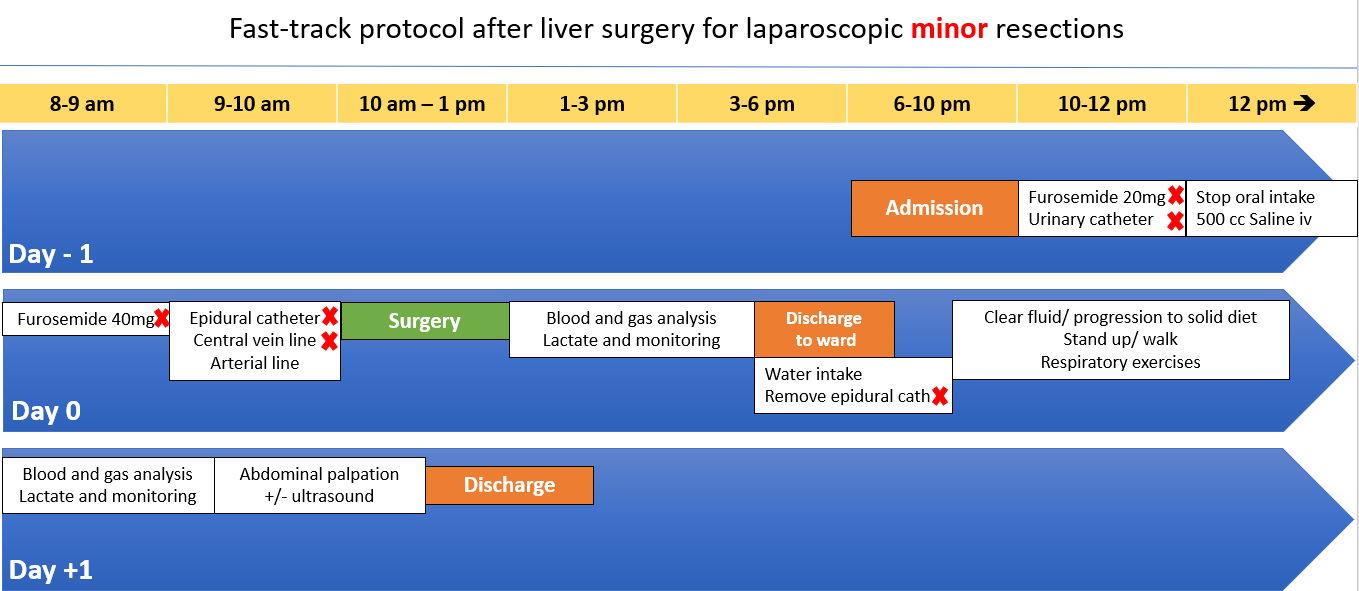 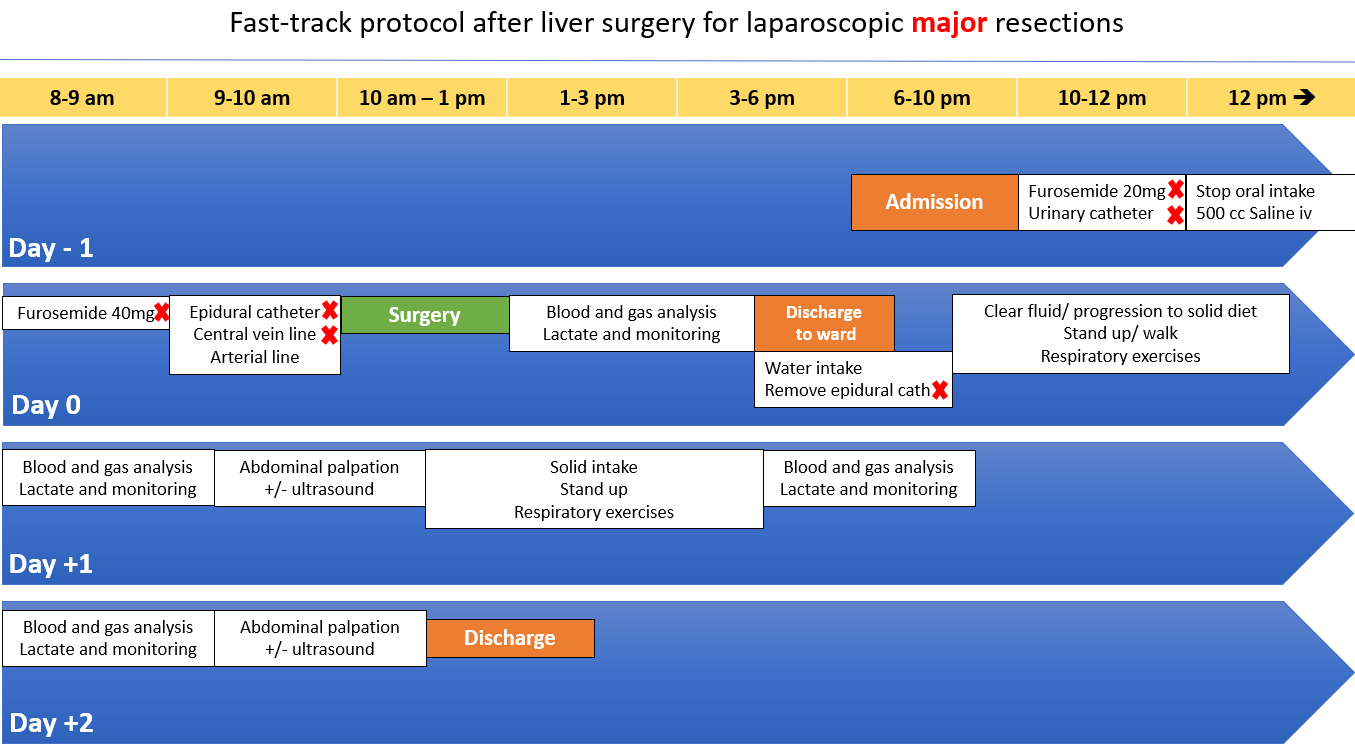 Figure 1 perioperative protocols of fast-track in laparoscopic minor (a) and major (b) liver resections. The minor (a) and the major (b) laparoscopic liver resections are protocols of 24-h and 48-h postoperative hospital stay. Actions with a red cross are under consideration for removal of this protocol after 5 yr of experience.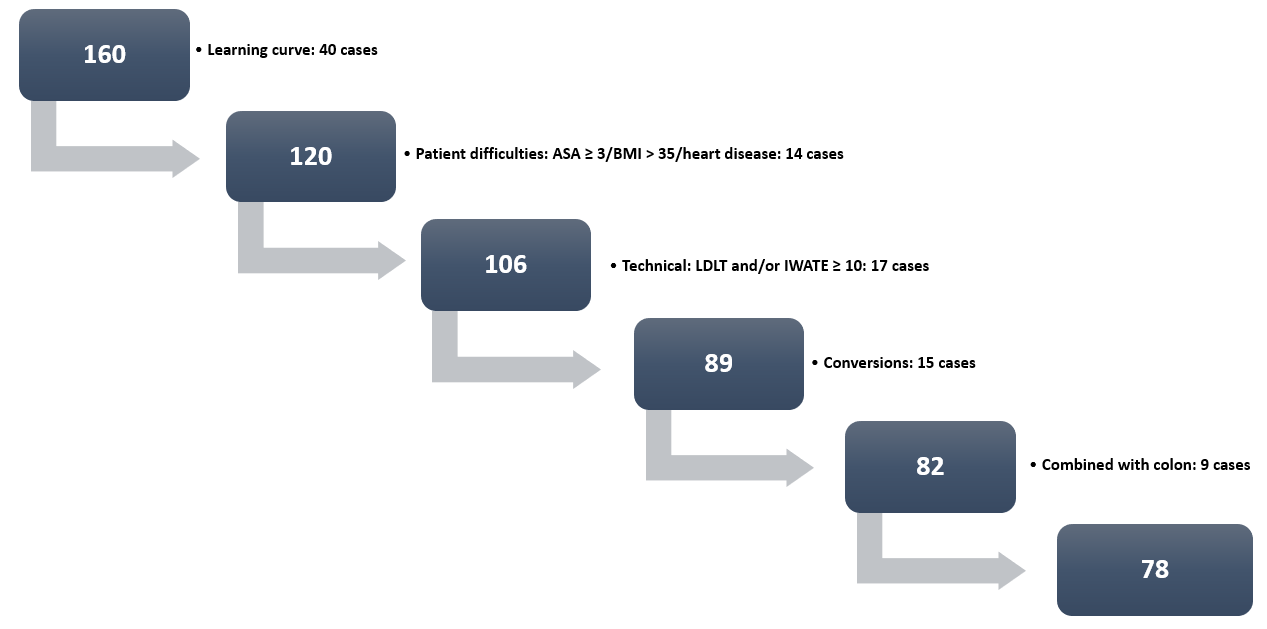 Figure 2 Flowchart of the patients included in the study. After removal of excluded cases, a total of 78 cases was the final dataset of patients amenable for inclusion in a fast-track protocol. ASA: American Society of Anesthesiologists; BMI: body mass index; LDLT: Living donor liver transplantation.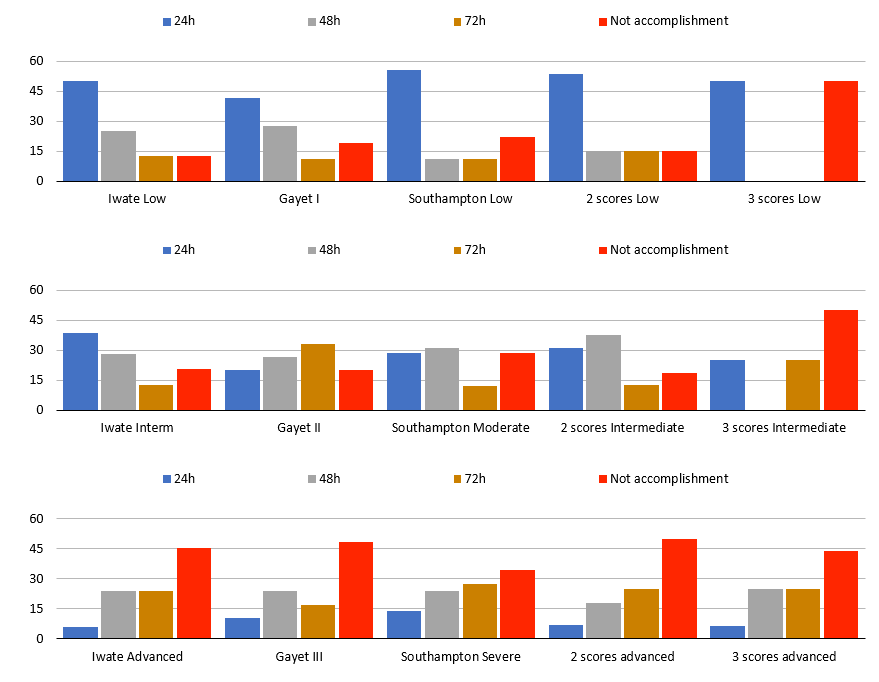 Figure 3 accomplishment of fast-track protocols according to difficulty scores. The accomplishment of a 24-h, 48-h and 72-h fast-track protocol (blue, green and yellow bars, respectively) was analyzed according to the difficulty scores of Iwate, Gayet and Southampton in their subcategories low (above), intermediate (middle) and severe (below). Interm: Intermediate.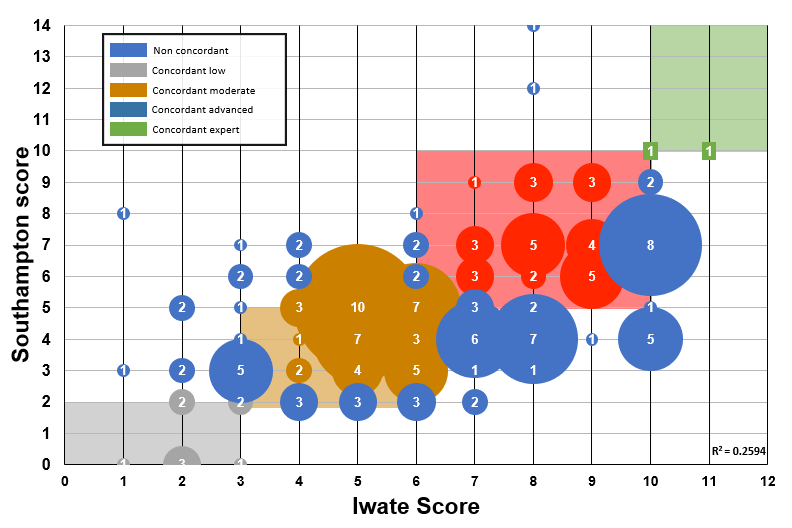 Figure 4 correlation of difficulty scores. A comparison of Iwate (x-axis) and Southampton (Y-axis) scores was performed. As observed, several cases were upgraded or downgraded (blue circles), meaning a non-concordant classification between both scores.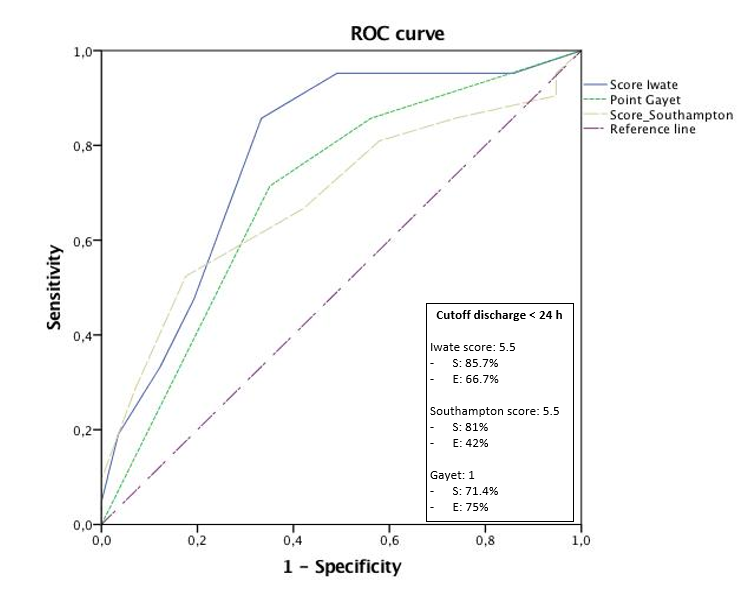 Figure 5 receiver operating curves for the prediction of 24-h postoperative hospital stay. Iwate score was the best score with a cutoff point scoring of 5.5 with a sensitivity and specificity of 85.7% and 66.7%, respectively.Table 1 Baseline data and complications in the groups of candidates and non-candidates for a fast-track protocolBMI: Body mass index; CCI: comprehensive complication index; F: Female; FTP: fast-track protocols; M: Male; NS: Not significant. Table 2 Multivariate modelsConsidering the end-point of discharge in < 24 h and < 72 h, complication rate and readmissions, complexity scores were included and analyzed independently. Age, body mass index, sex, American Society of Anesthesiologists score, previous surgery, malignancy, bilobar spread and liver disease were added as variables. BMI was an independent risk factor added to complexity scores in most of the models analyzed. BMI: body mass index; OR: odds ratio; Sig: Significance.Whole series (160 cases)Excluded learning curve (first 40 cases)Non-candidate for FTP (42 cases)Candidate for FTP (78 cases)P (FTP vs no FTP)Baseline dataAge59 ± 1359 ± 1458 ±1559 ± 14NSSex (M/F ratio)83/7766/5429/1337/410.023BMI27.56 ± 4.8827.51 ± 5.0327.69 ± 6.2127.43 ± 4.44NSMalignancy, n (%)122 (76.25)93 (77.50)32 (76.19)61 (78.20)NSPostoperative stay4.41 ± 4.684.50 ± 5.127.40 ± 7.172.94 ± 2.460.001Operative time253.81 ± 91.91258.41 ± 89.81294.19 ± 84.82239.14 ± 86.950.001Tradit minor/major82/7758/6116/2542/36NSIwate0.02Low2619514Intermediate6043934Advanced54431330Expert1914140Iwate0.009I68481335II2418315III67532528IwateNSLow2113310Moderate81581840High52431528Extremely high4440ComplicationsCCI8.10 ± 17.534.91 ± 12.5116.57 ± 26.345.18 ± 11.520.01No complications, n (%)117 (73.1)33 (82.5)24 (57.1)60 (76.9)0.024Redo surgery, n (%)8 (5.0)1 (2.5)6 (14.3)1 (1.3)0.04Readmission, n (%)12 (7.5)1 (2.5)5 (11.9)6 (7.7)NSMinor complications (I-II), n (%)30 (18.8)4 (10.0)13 (31.0)13 (16.7)0.024Major complications (IIIa, IIIb, IV)(8.1)3 (7.5)5 (11.9)5 (6.4)NSMajor complications (IIIa, IIIb, IV)6 IIIa1 IIIa4 IIIaMajor complications (IIIa, IIIb, IV)2 IIIb1 IIIb1 IIIbMajor complications (IIIa, IIIb, IV)2 Iva2 IvaMajor complications (IIIa, IIIb, IV)1 IVb1 IVbMajor complications (IIIa, IIIb, IV)2 V2 VModelModelModelModelModelModelModelIwate Iwate Iwate Iwate Iwate Iwate Iwate Discharge 24 hDischarge 24 hSigORDischarge 72 hSigORIwateIwate0.0011.626 (1.2-2.18)Iwate0.011.46 (1.09-1.95)BMI 25-300.0336.39 (1.16-35.30)BMI 30-350.0138.51 (1.57-46.14)ComplicationsComplicationsSigORReadmissionsSigORIwateIwate0.021.2 (1.03-1.41)Iwate0.0071.58 (1.13-2.22)BMI > 35BMI > 350.0088.75 (1.76-43.44)Southampton Southampton Southampton Southampton Southampton Southampton Southampton Southampton0.0150.0151.43 (1.07-1.92)BMI 25-300.0326.08 (1.16-31.87)BMI 30-350.0069.85 (1.91-50.70)ComplicationsSigSigORReadmissionsSigORSouthampton0.0361.3 (1.01-1.68)BMI > 350.0130.0137.09 (1.52-33.04)Gayet Gayet Gayet Gayet Gayet Gayet Gayet Discharge 24 hSigSigORDischarge 72 hSigORGayet0.0040.0041.85 (1.21-2.81)Gayet0.0431.53 (1.01-2.31)BMI 25-300.0425.72 (1.06-30.86)BMI 30-350.0148.08 (1.52-42.99)ComplicationsSigSigORReadmissionsSigORGayet0.0080.0081.48 (1.11-1.98)Gayet0.0272.08 (1.08-4.01)BMI > 350.0090.0098.56 (1.71-42.85)